中华人民共和国民政行业标准MZ/T XXXX—XXXX适老环境评估导则Guidelines of assessing the surrondings adaptable to agingXXXX-XX-XX发布XXXX-XX-XX实施中华人民共和国民政部  发布目次前言	II1  范围	12  规范性引用文件	13  术语和定义	14  评估原则	14.1  综合全面	14.2  动态适时	14.3  一户一案	14.4  公开透明	15  评估内容	15.1  全房通用要求	15.2  各功能区域要求	26  评估流程	36.1  前期准备	36.2  现场检查	36.3  评估判定	36.4  编制评估报告	3附录A（规范性）  适老环境需求评估表	4附录B（规范性）  适老环境评估表	5附录C（规范性）  适老环境评估报告表	12参考文献	13前言本文件按照GB/T 1.1—2020《标准化工作导则  第1部分：标准化文件的结构和起草规则》的规定起草。请注意本文件的某些内容可能涉及专利。本文件的发布机构不承担识别专利的责任。本文件由中华人民共和国民政部提出。本文件由全国社会福利服务标准化技术委员会（SAC/TC 315）归口。本文件起草单位：湖北省标准化与质量研究院、宜昌市社会福利院。本文件主要起草人：丁凡、邓希妍、熊唯、何苗苗、熊长英、梁高芳。范围本文件规定了适老环境评估的基本原则、评估内容和评估流程。本文件适用于对新建或改造后的居家养老适老环境的评估，机构养老和社会养老的室内适老环境评估可参照执行。规范性引用文件GB	50763  无障碍设计规范术语和定义
适老环境 the surroundings adaptable to aging　为老年人提供的，由适老住宅空间，适老功能家具、设施，适老辅具，智能安全监护设备以及环境卫生等构成的，能为老年人提供安全、便利、舒适的居养感受，具有预防老年人跌倒、跌倒不受伤害、伤害及时发现的居养环境。评估原则综合全面综合考虑老年人的身份特征、生活自理能力、老年人生活环境特征、使用辅具的情况，对每一个项目指标进行仔细勘察、测量。动态适时充分考虑当前需求的时效性，评估和改造方案应满足老年人当前及未来较长一段时期的使用需求，根据现有的评估情况预测老年人未来可能需求的适老化改造服务，使生活空间和适老设备具有较强的可持续性和可塑性。一户一案应根据不同对象、不同条件、不同需求进行个性化评估，因地制宜、因人而异，充分考虑每一户家庭老年人的活动能力、家庭环境、改造需求、经济条件。评估内容全房通用要求采光与通风性综合考虑自然光线与灯光的舒适性，通风良好。智能安全监护设备智能安全监护设备的评估至少考虑以下需求：老年人日常生活性服务的功能提供；紧急救助功能设施的功能提供。防滑助行无障碍防滑、助行无障碍的评估至少考虑以下需求：地面防滑不反光，不易滑倒；房屋内无各类高差；家具、电器的大小适宜，摆放位置合适，不易绊倒；设置扶手，便于辅助行动；门、走道的通行宽度满足助行辅具的通行要求。各功能区域要求走道走道的评估至少可以考虑以下需求：走道的宽度适宜；装设连续扶手。门厅客厅门厅客厅的评估至少考虑以下需求：老人进出、通行便利；有一定活动空间，适于休息活动和待客；超过15mm的高度差应作地面高差处理；门厅可增设鞋柜、换鞋凳，方便老人进出使用；客厅沙发、茶几、椅子等高度要适合老人使用需求，让老人起身不费力；尽量消除家具棱角，减少磕碰。卫生间卫生间的评估至少考虑以下需求：干湿分区，不易滑倒；扶手设置合理，助于行动、预防滑倒；考虑轮椅通行空间；洗浴设备齐全、便利，满足淋浴、坐浴或泡澡需求；如厕装置便利、易于清洁；洗漱可满足坐姿使用需求。卧室卧室的评估至少考虑以下需求：卧室空间大小、床大小满足居住人员数量和身体情况需求；床头柜、衣柜等家具布置合理，便于活动；便于夜间活动。厨房与餐厅厨房与餐厅的评估至少考虑以下需求：厨房防油污功能强；考虑可坐姿操作，有轮椅通行空间；燃气灶具安全性高；照明条件好。阳台阳台的评估至少考虑以下需求：阳台安全性能好，阳台防护栏稳固，阳台窗户开启宽度不宜过宽；方便晾晒；通风良好，适于休息。多功能厅有可搭建临时舞台的空间；座椅宜采用可移动式。评估流程前期准备评估方与委托方沟通，获取被评估方的基本信息。组建评估组，拟定评估计划，明确人员分工。对老年人进行适老化环境需求调研，老年人适老化环境需求评估表见附录A。根据需求评估和老年人身体状况，确定具体评估项目。项目评估表见附录B。现场检查以外观检查、测量、功能测试、询问等方法进行现场检查。现场检查主要评估适老环境的安全性、便利性、舒适性。现场检查以附录B项目评估表结合GB	50763为依据开展。现场检查做好详细记录。评估判定评估判定以现场检查的附录B记录为依据。每个具体的项目判定结果分为合格和不合格两类。总体评估结论由所有具体项目的合格率判定，合格率=合格项目数/总评估项目数*100%。合格率≥90%的评估结论为好，75%≤合格率＜90%评估结论为中，合格率＜75%的评估结论为差。附录B的项目评估表中部分项目为必选，部分为可选。可选项在附录B中以“*”标示，如需求评估确定为非评估项，在统计合格率时排除该项。编制评估报告评估报告包括项目基本情况、评估结论、评估改进建议。评估报告样表见附录C。
（规范性）
适老环境需求评估表表A.1给出了适老环境需求评估表。适老环境需求评估表
（规范性）
适老环境评估表表B.1给出了适老环境评估表。适老环境评估表表B.1 适老环境评估表（续）表B.1 适老环境评估表（续）表B.1 适老环境评估表（续）表B.1 适老环境评估表（续）表B.1 适老环境评估表（续）表B.1 适老环境评估表（续）
（规范性）
适老环境评估报告表表C.1给出了适老环境评估报告表。适老环境评估报告表评估员：　　　　　　　　　　　　　　　　　　　　　　评估时间：　　　年　　　月　　　日合格率≥90%的评估结论为好，75%≤合格率＜90%评估结论为中，合格率＜75%的评估结论为差。参考文献[1] 王建民，适老化居家环境设计与改造[M].中国人民大学出版社，2020.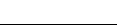 ICS03.080.30CCSA12MZ姓名：电话：电话：电话：电话：地址：地址：地址：地址：地址：地址：地址：姓名：电话：电话：电话：电话：基本情况：   接听电话时间：               接听电话时间：               接听电话时间：               接听电话时间：               接听电话时间：             性别：  男 · 女          年龄：        年龄：    岁                          岁                          岁                          岁                         家庭构成：1. 独居   2. 夫妇同住   3. 与儿女同住   4. 与保姆同住   5. 其他     共计（    ）人  家庭构成：1. 独居   2. 夫妇同住   3. 与儿女同住   4. 与保姆同住   5. 其他     共计（    ）人  家庭构成：1. 独居   2. 夫妇同住   3. 与儿女同住   4. 与保姆同住   5. 其他     共计（    ）人  家庭构成：1. 独居   2. 夫妇同住   3. 与儿女同住   4. 与保姆同住   5. 其他     共计（    ）人  家庭构成：1. 独居   2. 夫妇同住   3. 与儿女同住   4. 与保姆同住   5. 其他     共计（    ）人  家庭构成：1. 独居   2. 夫妇同住   3. 与儿女同住   4. 与保姆同住   5. 其他     共计（    ）人  家庭构成：1. 独居   2. 夫妇同住   3. 与儿女同住   4. 与保姆同住   5. 其他     共计（    ）人  家庭构成：1. 独居   2. 夫妇同住   3. 与儿女同住   4. 与保姆同住   5. 其他     共计（    ）人  家庭构成：1. 独居   2. 夫妇同住   3. 与儿女同住   4. 与保姆同住   5. 其他     共计（    ）人  家庭构成：1. 独居   2. 夫妇同住   3. 与儿女同住   4. 与保姆同住   5. 其他     共计（    ）人  家庭构成：1. 独居   2. 夫妇同住   3. 与儿女同住   4. 与保姆同住   5. 其他     共计（    ）人  家庭构成：1. 独居   2. 夫妇同住   3. 与儿女同住   4. 与保姆同住   5. 其他     共计（    ）人  语言障碍（有 • 无）     视力障碍（有 • 无）      听力障碍（有 • 无）     认知障碍（有 • 无）语言障碍（有 • 无）     视力障碍（有 • 无）      听力障碍（有 • 无）     认知障碍（有 • 无）语言障碍（有 • 无）     视力障碍（有 • 无）      听力障碍（有 • 无）     认知障碍（有 • 无）语言障碍（有 • 无）     视力障碍（有 • 无）      听力障碍（有 • 无）     认知障碍（有 • 无）语言障碍（有 • 无）     视力障碍（有 • 无）      听力障碍（有 • 无）     认知障碍（有 • 无）语言障碍（有 • 无）     视力障碍（有 • 无）      听力障碍（有 • 无）     认知障碍（有 • 无）语言障碍（有 • 无）     视力障碍（有 • 无）      听力障碍（有 • 无）     认知障碍（有 • 无）语言障碍（有 • 无）     视力障碍（有 • 无）      听力障碍（有 • 无）     认知障碍（有 • 无）语言障碍（有 • 无）     视力障碍（有 • 无）      听力障碍（有 • 无）     认知障碍（有 • 无）语言障碍（有 • 无）     视力障碍（有 • 无）      听力障碍（有 • 无）     认知障碍（有 • 无）语言障碍（有 • 无）     视力障碍（有 • 无）      听力障碍（有 • 无）     认知障碍（有 • 无）语言障碍（有 • 无）     视力障碍（有 • 无）      听力障碍（有 • 无）     认知障碍（有 • 无）残障位置用斜线表示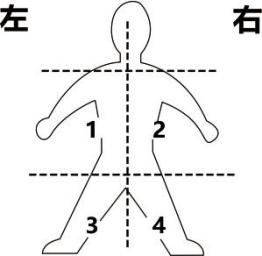 残障位置用斜线表示移动方式： 1. 独立行走   2. 拄拐杖   3. 护理人伴行   4. 坐轮椅   5. 全护移动方式： 1. 独立行走   2. 拄拐杖   3. 护理人伴行   4. 坐轮椅   5. 全护移动方式： 1. 独立行走   2. 拄拐杖   3. 护理人伴行   4. 坐轮椅   5. 全护移动方式： 1. 独立行走   2. 拄拐杖   3. 护理人伴行   4. 坐轮椅   5. 全护移动方式： 1. 独立行走   2. 拄拐杖   3. 护理人伴行   4. 坐轮椅   5. 全护移动方式： 1. 独立行走   2. 拄拐杖   3. 护理人伴行   4. 坐轮椅   5. 全护移动方式： 1. 独立行走   2. 拄拐杖   3. 护理人伴行   4. 坐轮椅   5. 全护移动方式： 1. 独立行走   2. 拄拐杖   3. 护理人伴行   4. 坐轮椅   5. 全护移动方式： 1. 独立行走   2. 拄拐杖   3. 护理人伴行   4. 坐轮椅   5. 全护移动方式： 1. 独立行走   2. 拄拐杖   3. 护理人伴行   4. 坐轮椅   5. 全护残障位置用斜线表示残障位置用斜线表示日常行为（ADL）起居动作用餐动作更衣动作排便动作梳理动作洗浴动作评估标准评估标准评估标准残障位置用斜线表示残障位置用斜线表示评估0：自理     0：自理     0：自理     残障位置用斜线表示残障位置用斜线表示评估1：看护      1：看护      1：看护      残障位置用斜线表示残障位置用斜线表示评估2：半护      2：半护      2：半护      残障位置用斜线表示残障位置用斜线表示评估3：全护     3：全护     3：全护     厕所厕所浴室 • 盥洗浴室 • 盥洗浴室 • 盥洗起居 • 卧室起居 • 卧室起居 • 卧室起居 • 卧室玄关 • 坡道其他其他安装扶手安装坐便器调整便器高度更换便器更换门扇消除地面高差铺设防滑地砖蹲便改坐便安装扶手安装坐便器调整便器高度更换便器更换门扇消除地面高差铺设防滑地砖蹲便改坐便安装扶手拆除浴缸更换浴缸拆除淋浴房安装热水淋浴器配置或安装洗澡椅更换门扇消除地面高差铺设防滑地砖配置防滑垫安装扶手拆除浴缸更换浴缸拆除淋浴房安装热水淋浴器配置或安装洗澡椅更换门扇消除地面高差铺设防滑地砖配置防滑垫安装扶手拆除浴缸更换浴缸拆除淋浴房安装热水淋浴器配置或安装洗澡椅更换门扇消除地面高差铺设防滑地砖配置防滑垫安装扶手安装床栏扶手配置坐便椅更换护理床更换门扇消除地面高差安装扶手安装床栏扶手配置坐便椅更换护理床更换门扇消除地面高差安装扶手安装床栏扶手配置坐便椅更换护理床更换门扇消除地面高差安装扶手安装床栏扶手配置坐便椅更换护理床更换门扇消除地面高差安装扶手设置踏板铺设坡道更换地面材料设置换鞋椅设置门口折叠椅更换灯具更换双控开关安装燃气、烟雾报警器、一拖二呼叫警铃等配置小夜灯水电维修更换灯具更换双控开关安装燃气、烟雾报警器、一拖二呼叫警铃等配置小夜灯水电维修预算:             元预算:             元预算：             元预算：             元预算：             元预算：        元预算：        元预算：        元预算：        元预算：     元预算：     元预算：      元需要的福利辅具需要的福利辅具助行器     助步拐杖     轮椅     特殊护理床      预算：        元助行器     助步拐杖     轮椅     特殊护理床      预算：        元助行器     助步拐杖     轮椅     特殊护理床      预算：        元助行器     助步拐杖     轮椅     特殊护理床      预算：        元助行器     助步拐杖     轮椅     特殊护理床      预算：        元助行器     助步拐杖     轮椅     特殊护理床      预算：        元助行器     助步拐杖     轮椅     特殊护理床      预算：        元助行器     助步拐杖     轮椅     特殊护理床      预算：        元助行器     助步拐杖     轮椅     特殊护理床      预算：        元助行器     助步拐杖     轮椅     特殊护理床      预算：        元需要的福利辅具需要的福利辅具移动助力器具      便携式便器     入浴辅助器具    预算：        元移动助力器具      便携式便器     入浴辅助器具    预算：        元移动助力器具      便携式便器     入浴辅助器具    预算：        元移动助力器具      便携式便器     入浴辅助器具    预算：        元移动助力器具      便携式便器     入浴辅助器具    预算：        元移动助力器具      便携式便器     入浴辅助器具    预算：        元移动助力器具      便携式便器     入浴辅助器具    预算：        元移动助力器具      便携式便器     入浴辅助器具    预算：        元移动助力器具      便携式便器     入浴辅助器具    预算：        元移动助力器具      便携式便器     入浴辅助器具    预算：        元客户签字：客户签字：客户签字：时间：时间：时间：时间：时间：上门评估人员：上门评估人员：上门评估人员：上门评估人员：评估项目评估内容评估方式评估记录评估结论全房通用要求全房通用要求全房通用要求全房通用要求全房通用要求采光与通风性1.光线明亮，白天不开灯的情况下老年人可以看清屋内物品及家具、通道等位置。①现场查看、体验②询问老年人采光与通风性2.屋内的电灯开关都有明显的特殊设计（例如：有开关外环显示灯或萤黄贴条）。现场查看采光与通风性3.在卧室、通道、卫生间设置感应小夜灯或脚灯。现场查看采光与通风性4.电源插座采用安全型插座，常用插座高度60-80cm。现场查看、测量智慧平台系统1.至少在床头、浴室等区域设置紧急呼叫设备。现场查看、试验性能智慧平台系统2.紧急呼叫设备有明显标注，采用按钮和拉绳结合的方式。现场查看、试验性能智慧平台系统3.室内设烟感报警装置。现场查看、试验性能智慧平台系统*4.使用燃气的，设置燃气浓度检测报警器、自动切断阀。现场查看、试验性能智慧平台系统*5.安装远程监控系统，供亲属使用。现场查看、试验性能智慧平台系统*6.入户门、阳台及外窗等处安装入侵报警探测装置。现场查看、试验性能防滑助行1.全房地板使用不反光且防滑材质。①现场查看②询问老年人防滑助行2.运用对比的素色（非花色、波浪或斜纹）区分门内、楼梯及高度的变化（不适用黄、白色）。现场查看防滑助行10.家具（椅子、茶几等）边缘或转角处光滑无直角突出（圆弧形），不易绊倒人。现场查看评估项目评估内容评估方式评估记录评估结论11.家具（桌椅、茶几等）稳固，可用于协助支撑活动。现场查看、体验12.椅子配有扶手。现场查看13.延长线与电线固定，无线条外露绊倒风险。现场查看*14.复合建筑结构室内有楼梯的，每一级楼梯踏板宽度、高度一致，宽度不小于28cm，高度不大于16cm。现场查看、测量*15.楼梯踏板通过颜色警示区分，楼梯踏步起始与结束部位有重点照明提示或荧光标识。现场查看*16.若有小地毯，小地毯内有牢固的防滑地垫。现场查看门厅客厅门厅客厅门厅客厅门厅客厅门厅客厅门厅1.门槛与地面无落差。现场查看门厅2.门距通行净宽度不应小于800mm，有条件时不宜小于900mm。现场查看、测量门厅3.入户过渡空间设置换鞋坐凳和扶手，有更衣、换鞋空间。现场查看门厅4.坐凳长度不小于45cm，坐凳深度不小于30cm。门厅5.鞋柜高度85cm左右。鞋柜底部与地面30cm左右。门厅6.鞋柜平开门时，单扇柜门宽度不大于30cm。门厅*7.门厅处老年人使用的辅助设备（如轮椅、拐杖、半拐杖、辅助车等）有固定位置存放。现场查看走道1.走道宽度大于120cm。走道2.走道装设连续扶手，扶手高度85-90cm。扶手直径4cm（误差不超过0.5cm），到墙面净距离4cm（误差不超过0.5cm）。走道*3.设置双层扶手的，下层扶手65-70cm。评估项目评估内容评估方式评估方式评估记录评估结论4.扶手选用防滑、热惰性指标好的材质。客厅1.客厅坐席区正对门厅。客厅2.沙发座面深度50-70cm，高度40-50cm，长度180-200cm，沙发要有扶手。客厅3.老人专门座椅带靠背。客厅4.茶几（前几）与沙发距离大于30cm，茶几（前几）与电视柜距离大于80cm。茶几（边几）高度5.与沙发扶手接近，高度50cm左右。客厅6.电视柜正对坐席区设置，距离200-300cm。卫生间卫生间卫生间卫生间卫生间卫生间总要求1.卫生间靠近卧室，或卧室内有单独卫生间。现场查看总要求2.空间可满足轮椅通行需求。现场查看总要求3.干湿分区，不使用时，能保持地面干燥。现场查看总要求4.有通风换气和取暖设备。现场查看、性能测试总要求5.浴室地板铺设防滑排水垫。现场查看总要求6.浴缸或淋浴间有防滑条或防滑垫。现场查看门1.门的有效宽度不小于80cm。现场查看、测量门2.内外地面落差不超过1.5cm。现场查看、测量门3.使用推拉门或折叠门，若为平开门，应向外开。现场查看门4.门锁内外均可开启。现场查看入厕区1.使用坐式马桶（或蹲坑加装坐便器，或加装马桶增高垫）且高度为40-45cm。现场查看、测量入厕区2.马桶（或蹲坑）旁设有抓握的固定扶手可用，且扶手高度适当。不具备扶手安装条件的，配置简易扶手装置。现场查看评估项目评估内容评估方式评估记录评估记录评估结论3.马桶冲水装置便于操作，不安装在水箱上方。采用遥控式或感应式冲水装置，或智能冲洗设备。现场查看、试验性能4.在马桶前沿10-20cm处设置纸巾盒和紧急呼叫器，高度40-100cm，纸巾盒和和紧急呼叫器及扶手错开。现场查看、测量5.马桶周边预留插座。现场查看洗漱区1.设置适合坐姿使用的洗面台，台下空间净高不小于65cm，净深不小于30cm现场查看、测量洗漱区2.洗面台下配置带轮的座椅。现场查看洗漱区3.洗面台周围设置便于抓握和支撑的扶手。现场查看洗漱区4.洗面台下方不设置储物柜。现场查看洗漱区5.洗面台上方预留插座。现场查看沐浴区1.淋浴喷头高度可调节，满足坐姿和站姿洗浴双重需求。现场查看沐浴区2.喷淋设备的开关设置在距地面100cm左右，且有清晰的冷热水标识。现场查看、测量沐浴区*3.浴缸内径长度110-120cm，防止下滑。现场查看、测量沐浴区*4.浴缸边沿与轮椅座面高度相适应，约45cm（误差不超过1cm）。现场查看、测量沐浴区5.淋浴位置至少一侧安装扶手，并设置洗澡椅。现场查看沐浴区6.临近沐浴区设置更衣区，更衣区放置坐凳、防滑垫，并有存放衣物、毛巾的空间。若空间受限，将沐浴区和坐便器相邻布置，坐便器兼做更衣座位。现场查看卧室卧室卧室卧室卧室卧室总要求1.双人卧室不小于12m2，单人卧室不小于8m2。现场查看、测量现场查看、测量总要求评估项目评估内容评估方式评估方式评估记录评估结论2.卧室采用双控灯，其中一处在门边显眼位置，另一处靠近床头。现场查看现场查看3.空调不直接吹向床头。现场查看现场查看床1.双人床不小于200*180cm，单人床不小于200*120cm。现场查看、测量现场查看、测量床2.能自由活动的老年人使用床的高度为45-50cm，卧床老年人的床高度适当提高。现场查看、测量现场查看、测量床3*.使用轮椅或助行器老年人的床周边通行宽度不小于80cm。现场查看、测量现场查看、测量床*4.介护期老年人使用单人床，床两边临空摆放，一边宽度不小于60cm，另一边宽度不小于90cm。现场查看、测量现场查看、测量床*5.床头不对窗和卧室门。现场查看现场查看床*6.护理床床体具有升降和移动功能。现场查看现场查看床头柜1.床头柜略高于床面，离地60cm（误差不超过5cm）左右现场查看、测量现场查看、测量床头柜2.床头柜，可放置手电筒、电话（手机）、台灯、水杯、药品等物品。①现场查看②询问老年人①现场查看②询问老年人衣柜1.衣柜深度56-60cm，衣柜前方操作局里不小于60cm，（推拉门可适当缩小）。现场查看、测量现场查看、测量衣柜2.衣柜不遮挡进门视线和窗户。衣柜3.老年人能从衣柜拿取物品，不需踮脚尖或椅子。①现场查看②询问老年人①现场查看②询问老年人厨房与餐厅厨房与餐厅厨房与餐厅厨房与餐厅厨房与餐厅厨房与餐厅总要求1.厨房使用面积不小于4.5m2，设置洗涤池、案台、抽油烟机、储物柜、燃气灶具，配置小型推车。现场查看、测量总要求2.厨房墙壁选择防油防火耐污易擦拭的材质。现场查看评估项目评估内容评估方式评估记录评估结论3.地板使用防污防滑材质。①现场查看、体验②询问老年人储物柜1.厨房柜体不使用尖头和凸起的拉手。现场查看储物柜2.吊柜下面加设中部柜，中部柜高120-160cm，深度20-25cm。现场查看、测量灶台和灶具1.适合站姿操作的灶台高度80-85cm，灶台长度不小于120cm，灶台前面通行净宽不小于90cm。①现场查看、测量②询问老年人灶台和灶具2.适合坐姿操作的灶台高度不大于75cm，台下空间净高不小于65cm，且净深不小于30cm。①现场查看、测量②询问老年人灶台和灶具*3.配置燃气灶具的，应配置燃气泄漏报警装置。现场查看灶台和灶具*4.配置燃气灶具的，选用带有自动熄火保护装置的燃气灶。现场查看、试验操作案台1.操作案台长度不小于210cm，其中灶具与洗涤池之间操作案台长度60-120cm，宽度60-65cm，操作案台高度同灶台。①现场查看、测量②询问老年人洗涤池1.洗涤池长度60-90cm,上边缘高度同灶台。现场查看、测量洗涤池2.洗涤池下部空挡高度不小于65cm，深度不小于35cm。①现场查看、测量②询问老年人洗涤池3.洗涤池上方设置照明灯具。餐桌椅1.餐桌与墙之间有90cm以上的通行空间。①现场查看、测量②询问老年人评估项目评估内容评估方式评估记录评估结论*2.轮椅专座有150cm以上的转换空间。①现场查看、测量②询问老年人阳台阳台阳台阳台阳台总要求阳台与室内地面高度不大于1.5cm。现场查看、测量晾衣杆1.阳台采用升降式晾衣杆，如晾衣杆为手动，晾衣杆摇柄的安装高度距离地面不超过120cm。现场查看、测量晾衣杆*2.如增设有较低的固定晾衣杆，晾衣杆的高度为150-180cm。①现场查看、测量②询问老年人栏杆3.阳台不采用实体栏板，选用透光的栏杆。栏板或栏杆净高不低于110cm。现场查看、测量评估编号：评估编号：评估编号：评估编号：评估编号：评估编号：评估编号：评估编号：评估编号：评估编号：评估编号：联系人联系电话联系电话评估地址住宅类型□电梯房　　　□楼梯房　　 □平房□电梯房　　　□楼梯房　　 □平房□电梯房　　　□楼梯房　　 □平房□电梯房　　　□楼梯房　　 □平房□电梯房　　　□楼梯房　　 □平房□电梯房　　　□楼梯房　　 □平房居住人数居住人数姓名1性别性别年龄年龄姓名2性别性别年龄年龄评估结果评估项目评估项目必选项目数必选项目数可选项目数可选项目数评估项目总数评估项目总数评估项目总数合格项目数评估结果采光与通风性采光与通风性评估结果智慧平台系统智慧平台系统评估结果防滑助行防滑助行评估结果门厅客厅门厅客厅评估结果卫生间卫生间评估结果卧室卧室评估结果厨房与餐厅厨房与餐厅评估结果总评估项目数总评估项目数评估结果合格率：合格率：合格率：合格率：合格率：合格率：评估结论：□好    □中    □差评估结论：□好    □中    □差评估结论：□好    □中    □差评估结论：□好    □中    □差评估改进建议评估员：日期：评估员：日期：评估员：日期：评估员：日期：评估员：日期：评估员：日期：评估员：日期：评估员：日期：评估员：日期：评估员：日期：